HW 2 GraphsA cart moves on a straight horizontal track. The graph of velocity v versus time t for the cart is given below.a.   	Indicate every time t for which the cart is at rest. b.   	Indicate every time interval for which the speed (magnitude of velocity) of the cart is increasing. c.   	Determine the horizontal position x of the cart at t = 9.0 s if the cart is located at x = 2.0 m at t = 0. d.  	On the axes below, sketch the acceleration a versus time t graph for the motion of the cart from t = 0 to t = 25 s.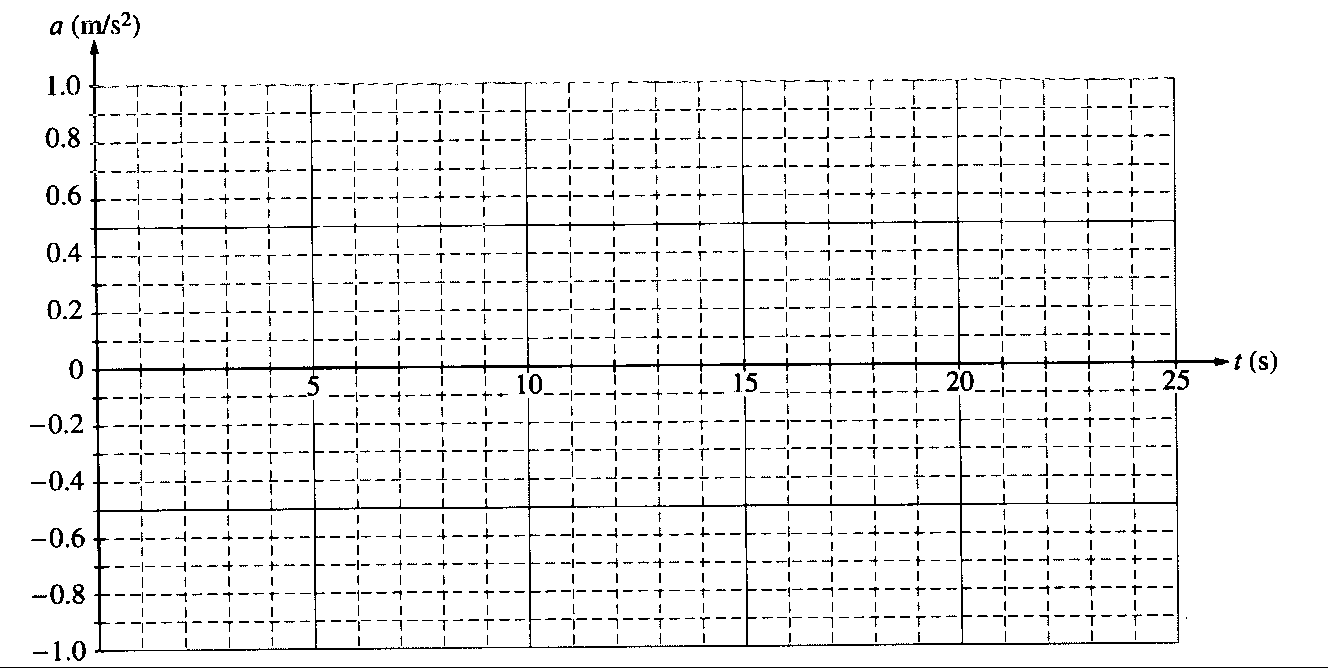 